110學年度模範生選舉注意事項一、日期：4/8(五) 07：50 ~ 14：25    二、地點：學務處旁玄關三、投票順序：四、注意事項：(一)為節省時間，請各班班長事先整隊(按照座號排好)，並於指定時間將同學帶往投票。煩請導師能協助維持班上的投    票秩序，謝謝。(二)未能於該時段投完票的同學請利用其他下課時間自行前往投票。(三)請全校同仁利用空堂、下課時間前往投票，上課時間請至學務處領票。(四)擔任選務工作的同學給予公假，投票當天上午7:20至學務處協助布置場地以及下課前三分鐘到玄關協助選務工作。(五)投票規定：   1.每人一張選票，每張選票最多可圈選兩人。選票只能投給該年級，不同年級不得互選。   2.教職同仁每年級各一張選票，共三張選票，每張選票最多圈選兩人。 3.請用圈選工具蓋於圈選處。簽名、塗鴉、非蓋於有效區、或圈選多於三人以上以廢票計。學務處訓育組敬上★110學年度模範生選舉圈選範例★一、圈選位置以能辨別圈選者視為有效票。二、選票最多圈選兩人，在此限額內圈選之人員皆為有效票，圈選時若超過此限額，視為無效票。三、圈選時請以「圈選章   」圈選，以其他符號圈選者，視為無效票，請參考下列範例：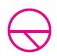 時      段班      級班      級班      級時      段ABC07：50~08：05101102103 08：05~08：1510410510609：00~09：1010710830109：55~10：0530230330410：50~11：00305306307、20714：05~14：1520120220314：15~14：25204205206654321編號娜美香吉士索隆魯夫喬巴騙人布姓名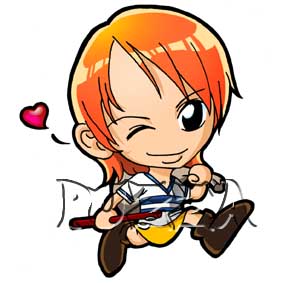 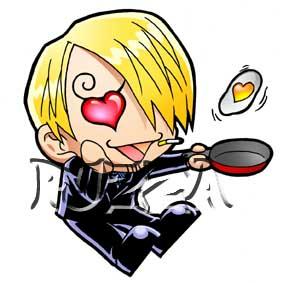 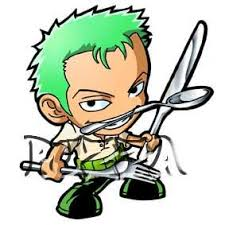 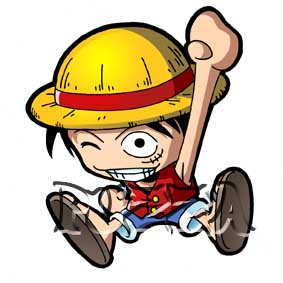 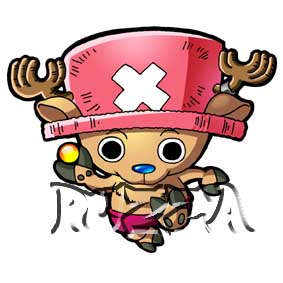 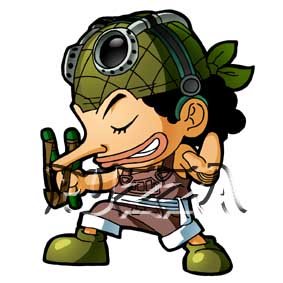 侯選人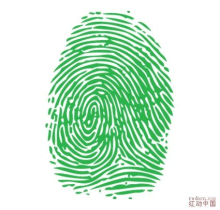 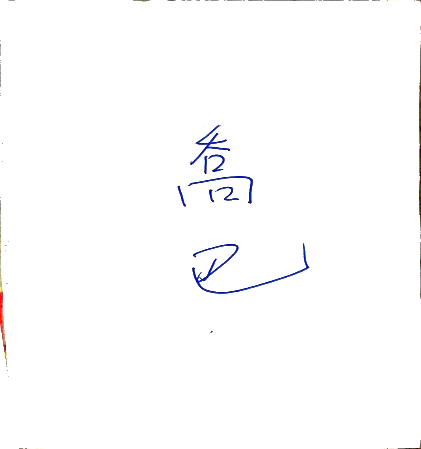 圈選處